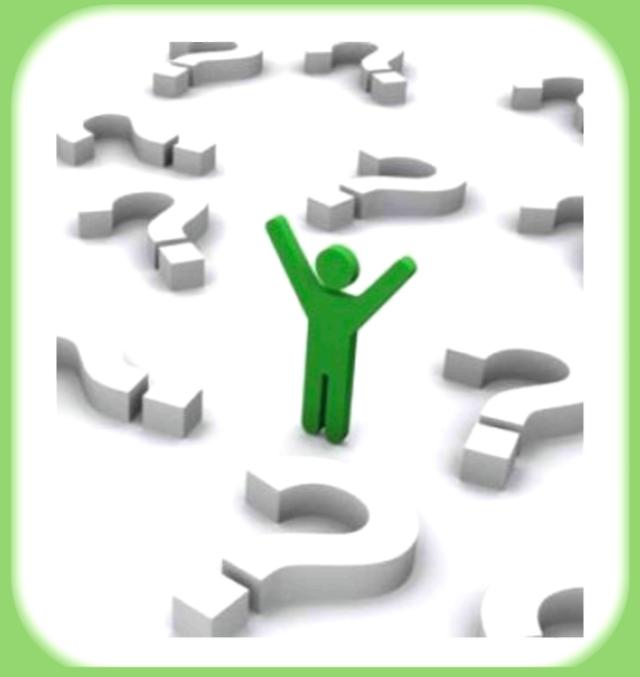 Подросток и право: вопросы и ответы«Ребенок - лицо до достижения им возраста 18 лет (совершеннолетия)» 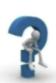 - Закон РФ от 24.07.98 г. №124- ФЗ «Об основных гарантиях прав ребенка в Российской Федерации»Что такое преступление?Преступлением признается виновно совершенное общественно опасное деяние, запрещенное Уголовным кодексом под угрозой наказания (ч.1 ст.14 УК РФ).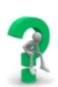 Кто признается несовершеннолетним по Уголовному кодексу?Несовершеннолетними признаются лица, которым ко времени совершения преступления исполнилось 14 лет, но не исполнилось 18 лет (ч.1 ст.87 УК РФ).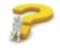 С какого возраста наступает уголовная ответственность?С 16 лет (ч.1 ст.20 УК РФ), а за отдельные виды преступлений уголовная ответственность наступает с 14 лет (ч.2 ст.20 УК РФ).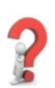 За какие виды преступления наступает уголовная ответственность с 14 лет?убийство (ст.105 УК РФ);умышленное причинение тяжкого вреда здоровью (ст.111 УК РФ);умышленное причинение средней тяжести вреда здоровью (ст.112 УК РФ);похищение человека (ст.126 УК РФ);изнасилование (ст. 131 УК РФ);насильственные действия сексуального характера (ст. 132 УК РФ);кражу (ст.158 УК РФ);грабеж (ст.161 УК РФ);разбой (ст.162 УК РФ);вымогательство (ст. 163 УК РФ);неправомерное завладение автомобилем или иным транспортным средством без цели хищения (ст. 166 УК РФ);умышленное уничтожение или повреждение имущества при отягчающих обстоятельствах (ч.2. ст.167 УК РФ);терроризм (ст.205 УК РФ); захват заложника (ст.206 УК РФ);заведомо ложное сообщение об акте терроризма (ст.207 УК РФ);хулиганство при отягчающих обстоятельствах (ч.2,3. ст.213 УК РФ);вандализм (ст.214 УК РФ);хищение либо вымогательство оружия, боеприпасов, взрывчатых веществ и взрывных устройств (ст.226 УК РФ);хищение либо вымогательство наркотических средств или психотропных веществ (ст.229 УК РФ);приведение в негодность транспортных средств или путей сообщения (ст.267 УК РФ).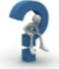 Существуют ли обстоятельства, исключающие преступность деяния?Да, существуют:необходимая оборона (ст.37 УК РФ);причинение вреда при задержании лица, совершившего преступление (ст.38 УК РФ);крайняя необходимость (ст.39 УК РФ);физическое или психическое принуждение (ст.40 УК РФ);обоснованный риск (ст.41 УК РФ);исполнение приказа или распоряжения (ст.42 УК РФ).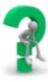 Какие применяются принудительные меры воспитательного воздействия к несовершеннолетним?Несовершеннолетнему могут быть назначены следующие принудительные меры воспитательного воздействия: предупреждение;передача под надзор родителей или лиц, их заменяющих, либо специализированного государственного органа;возложение обязанности загладить причиненный вред;ограничение досуга и установление особых требований поведению несовершеннолетнего (ч.2. ст.90 УК РФ).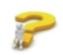 Какие существуют виды наказания, назначаемые несовершеннолетним?Видами наказаний, назначаемых несовершеннолетним, являются:штраф;лишение права заниматься определенной деятельностью;обязательные работы;исправительные работы;ограничение свободы;лишение свободы на определенный срок (ст.88, ч.2 УК РФ).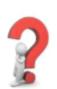 Когда вступают в действие права и наступает ответственность?С 11 лет ОтветственностьПомещение в специальное учебно-воспитательное учреждение закрытого типа для детей с общественно опасным поведениемЧ.4 ст.15 Федерального закона от 24.06.1999 №120-ФЗ «Об основах системы профилактики безнадзорности и правонарушений несовершеннолетних»С 12 лет ПраваПраво ездить на переднем сиденье легкового автомобиля П.22.9 Правил дорожного движения РФС 14 лет ПраваПраво требовать отмены усыновления Ст.142 Семейного кодекса РФПраво требовать установления отцовства в отношении своего ребенка в судеЧ.3 ст.62 Семейного кодекса РФПраво без согласия родителей распоряжаться заработком, стипендией и иными доходами, вносить вклады, совершать мелкие бытовые сделкиСт.26 Гражданского кодекса РФПраво быть членом и участником молодежных общественных объединенийСт.19 Федерального закона от 19.05.1995г. №82-ФЗ «Об◦общественных объединениях»Право самостоятельно обращаться в суд для защиты своих прав4.2 ст.56 Семейного кодекса РФПраво с согласия законных представителей быть принятым на работу для выполнения легкого труда4.3 ст.63 Трудового кодекса РФПраво на сокращенную продолжительность рабочего времени4.1 ст.92 Трудового кодекса РФ Право на поощрение за труд Ст.191 Трудового кодекса РФПраво на ежегодный оплачиваемый отпускСт.267 Трудового кодекса РФПраво на вступление в профсоюзыСт.2 Федерального закона от 12.01.1996 №10-ФЗ (ред. от 01.07.2010) «О профессиональных союзах, их правах и гарантиях деятельности»ОбязанностиОбязанность иметь паспортПостановление Правительства РФ от 08.07.1997 №828 «Об утверждении положения о паспорте гражданина РФ, образца бланка и описания паспорта гражданина РФ»Обязанность работать добросовестно, соблюдать трудовую дисциплину4.2 ст.21 Трудового кодекса РФОтветственностьСамостоятельная гражданская ответственность за причиненный вредСт.1074 Гражданского кодекса РФМатериальная ответственность перед работодателемСт.232 Трудового кодекса РФСамостоятельная имущественная ответственность по заключенным сделкамЧ.3 ст.26 Гражданского кодекса РФУголовная ответственность за наиболее тяжкие виды преступленийЧ.2,3 ст.20, ст.87 Уголовного кодекса РФДисциплинарная ответственность за нарушение трудовой дисциплиныСт.192 Трудового кодекса РФС 15 лет ПраваПраво быть принятым на работу Ч.2 ст.63 Трудового кодекса РФОтветственностьЗа неисполнение или нарушение устава организации, осуществляющей образовательную деятельность, правил внутреннего распорядка, правил проживания в общежитиях и интернатах и иных локальных нормативных актов по вопросам организации и осуществления образовательной деятельности к обучающимся могут быть применены меры дисциплинарного взыскания - замечание, выговор, отчисление из организации, осуществляющей образовательную деятельность.Ч.4, ст. 43 ФЗ от 29.12.12г. «Об образовании в РФ» №273 - ФЗС 16 лет ПраваПраво вступить в брак при наличии уважительных причин с разрешения органа местного самоуправленияЧ.2 ст.13 Семейного кодекса РФПраво самостоятельно осуществлять родительские праваЧ.2 ст.62 Семейного кодекса РФПраво быть членом кооперативаЧ.2 ст.26 Гражданского кодекса РФПраво на управление мототранспортными средствамиП.2 ст.25 Федерального закона от 10.12.1995 №196-ФЗ «О безопасности дорожного движения», п.24.1 Правил дорожного движенияПраво работать не более 36 часов в неделю Ч.1 ст.92 Трудового кодекса РФОбязанностиОбязанность юношей пройти подготовку по основам военной службыЧ.1,2 ст.13 Федерального закона от 28.03.1998 №53-ФЗ «О◦воинской обязанности и военной службе»ОтветственностьАдминистративная ответственностьСт.2.3 Кодекса РФ об административных правонарушениях Ответственность за нарушение правил воинского учета Ст.21.5, ст.21.6, ст.21.7 Кодекса РФ об административных правонарушенияхПолная уголовная ответственность Ч.1 ст.20 Уголовного кодекса РФС 17 лет ПраваПраво быть допущенным к экзаменам на получение права на управление транспортным средствами категории «В» и «С»Ч.3 ст.26 Федерального закона от 10.12.1995 №196-ФЗ «О◦безопасности дорожного движения»ОбязанностиОбязанность юношей встать на воинский учетЧ.1 ст.9 Федерального закона от 28.03.1998 №53-ФЗ «О◦воинской обязанности и военной службе»Обязанность юношей пройти подготовку по военно-учетным специальностямЧ.1 ст.15 Федерального закона от 28.03.1998 №53-ФЗ «О◦воинской обязанности и военной службе»С 18 лет ПраваПраво на вступление в брак Ч.1 ст.13 Семейного кодекса РФПраво избирать и голосовать на референдуме, участвовать в иных избирательных действияхЧ.1 ст.4 Федерального закона от 12.06.2002 №67-ФЗ «Об◦основных гарантиях избирательных прав и права на участие в референдуме граждан РФ»Право на управление легковым автомобилемП.2 ст.25 Федерального закона от 10.12.1995 №196 – ФЗ «О◦безопасности дорожного движения»Право быть учредителями, членами и участниками общественных объединенийСт.19, ст.21 Федерального закона от 19.05.1995г. №82-ФЗ «Об◦общественных объединениях»ОбязанностиВоинская обязанность для юношейСт.59 Конституции РФ, ст.22 Федерального закона от 28.03.1998 №53-ФЗ «О воинской обязанности и военной службе»ОтветственностьУголовная ответственность за совершение некоторых преступленийСт.134, 135, 150, 151, ч.2 ст.152, 331-352 Уголовного кодекса РФПолная материальная ответственность работникаСт.242 Трудового кодекса РФС 18 лет ты можешь самостоятельно в полном объеме осуществлять свои права и обязанности, которые предусмотрены Законами РФ, то есть обладаешь полной дееспособностью.До 18 лет получить полную дееспособность можно при вступлении в брак с разрешенного возраста (с 16 лет), которая сохраняется и после расторжения брака (если 18 лет еще не исполнилось).Полиция была и остается основным защитником вашей жизни, здоровья, безопасности. Эта страничка поможет вам понять, как лучше всего вести себя при общении с полицейским и как понять, что он действует незаконно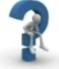 Что делать и на что обращать внимание, если полицейский просит показать документы?Вы должны объяснить, что их у вас нет, и сообщить о вашем возрасте. Если вам еще не исполнилось 14 лет, у вас не может быть паспорта. Кроме того, никто не обязан носить с собой документ, удостоверяющий личность.Если же полицейский настаивает, попросите объяснить причину требования. Проверка документов производится, только если вас подозревают в совершении преступления или административного правонарушения – для этого должны быть серьезные основания (ориентировка, фоторобот, показания очевидцев или следы преступления на одежде). В любом случае полицейский должен объяснить вам причину проверки, разговаривать вежливо и тактично.Начиная с вами разговор, сотрудник полиции обязан представиться, назвать номер отделения – эти данные вам лучше запомнить или даже записать. У вас есть на это право, и эта информация может пригодиться вам в дальнейшем.(Ни один закон или иной нормативный акт не предписывает гражданам России носить при себе документ, удостоверяющий личность.)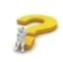 Как быть, если полицейский предлагает пройти с ним в отделение?Сразу же уточните, в качестве кого вас приглашают.Если вас задерживают, то полицейский должен точно назвать причину задержания – вы должны ее запомнить и по возможности записать. Помните, что вас не имеют права принудительно доставить в отделение, если вы не совершили или не подозреваетесь в совершенииадминистративного правонарушения или уголовного преступления.Задержание по подозрению в совершении уголовного преступления может быть, только если это тяжелое преступление, за которое наступает ответственность в виде лишения свободы.(Ст. 91 Уголовно-процессуального кодекса предусматривает следующие основания задержания: если вас застигли на месте совершения преступления или сразу после его совершения; если на вас указали потерпевшие или очевидцы; если на вас или на вашей одежде есть явные следы преступления (например, пятна крови). Это исчерпывающий перечень, никаких других оснований быть не может.)Если полицейский говорит, что хочет проверить вашу регистрацию (проживание без регистрации - административное правонарушение), он действует неправомерно:а) регистрацию можно проверять только по месту жительства;б) в должностные обязанности полицейского - сотрудника патрульно-постовой службы не входит проверка регистрации.Если полицейский хочет установить вашу личность без объяснения причин, вы должны от этого отказаться. Установление личности допускается только по подозрению в совершении правонарушения.(Ст. 27.2 Кодекса об административных правонарушениях РФ (КоАП РФ) говорит о том, что доставление, задержание и иные меры применяются, в том числе, для установленияличности правонарушителя, т.е. лица, совершившего правонарушения. Таким образом, если полицейский не говорит, что подозревает вас в совершении неправомерных действий, он не имеет права и оснований для установления вашей личности (например, для проверки документов).Если вас не задерживают, а просто предлагают пойти побеседовать, вежливо, но твердо откажитесь.Вас могут пригласить в качестве очевидца происшествия. В этом случае вы можете пойти в отделение только по доброй воле. Вас не могут пригласить в качестве свидетеля: во-первых, такое приглашение должно быть в виде повестки, которую должен вручить вам в руки почтальон. Во-вторых, вы имеете право отказаться от свидетельских показаний - вам не грозит за это ответственность.Поскольку вы несовершеннолетний, вас также не могут пригласить в качестве понятого.(Очевидец отличается от свидетеля тем, что он не несет ответственности за свои слова – он говорит то, что видел, или то, что думает по поводу происшествия, и может сказать неправду. Любой человек может отказаться выступать в роли очевидца. Свидетель – это лицо, на которое указал подозреваемый или потерпевший как на человека, располагающего достоверной информацией о происшествии. Свидетель вызывается повесткой, которая вручается лично в руки, и несет уголовную ответственность за дачу ложных показаний или за отказ от показаний.)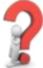 Что делать, если сотрудник полиции принуждает вас пройти (проехать) в отделение полиции, и у вас нет возможности избежать этого?Если у вас есть мобильный телефон, то в первую очередь следует попросить сделать звонок родителям, родственникам, друзьям или учителям (любому человеку, которому вы доверяете) и сообщить о том, что вас задерживают. При этом выясните у полицейского, в какое именно отделение вас поведут.Если полицейский не разрешает позвонить, постарайтесь привлечь внимание окружающих (прохожих) и просите их позвонить вашим родителям (вы должны наизусть помнить номер домашнего телефона или номера мобильных телефонов родителей).Постарайтесь запомнить все, что говорит полицейский, обосновывая необходимость вашего задержания, а также внешность, имя и звание самого сотрудника. Если приехала патрульная машина, запомните или запишите ее номер.(Помните, что любые действия сотрудника полиции можно обжаловать в суде. А также сообщить в органы, которые контролируют полицию, – в прокуратуру и/или Управление собственной безопасности МВД РФ. От вашего имени это могут сделать ваши родители. Однако для подтверждения своих слов вы должны запомнить максимальное количество деталей – это поможет впоследствии доказать вашу правоту и найти виновных.)При общении с сотрудниками полиции всегда нужно быть вежливым, не грубить и никогда не сопротивляться. Как показываетопыт, любое ваше действие (например, если вы отвели руку полицейского при попытке обыскать вас или попытались вырваться, если вас взяли за руку) может быть истолковано как оказание сопротивления сотруднику полиции.В этом случае полицейский имеет право применить силу, и это может быть использовано против вас в дальнейшем, вплоть до возбуждения уголовного дела по ст. 318 УК РФ (применение насилия в отношении представителя власти) или по ст. 319 (оскорбление представителя власти). При этом ст. 319 не предусматривает наказания в виде лишения свободы, следовательно, вас не имеют права задерживать, например, за выкрики в адрес полиции.Также возможно наступление административной ответственности по ст. 19.3 КоАП РФ (неповиновение законному распоряжению сотрудника полиции).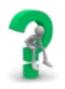 На что обратить внимание и как себя вести, если вас привели в отделение полиции?- Как только вас привели в отделение полиции, дежурный должен немедленно сообщить о вашем задержании родителям или учителям. Учтите, если вы совершили незначительное административное правонарушение, в отделении полиции вас могут доставить только для составления протокола. После этого вас должны немедленно отпустить или дождаться ваших родителей, чтобы они вас забрали.- Если вы совершили более серьезное правонарушение, то вас могут задержать в административном порядке. Срок административного задержания – не больше 3 часов. При этом он начинает отсчитываться с момента составления протокола об административном задержании (соответственно, чем раньше он составлен, тем лучше). По закону, протокол составляется не позднее 3◦часов с момента доставления.- Вас не имеют права помещать в камеру предварительно заключения (КПЗ) (скамья для задержанных, обычно рядом с комнатой дежурного, отгороженная от основного помещения решеткой), если там уже находятся взрослые.- Сразу по доставлении в отделение полиции, во время составления протокола об административном доставлении или задержании, вам должны четко разъяснить ваши права, в качествекого вы находитесь в отделении (подозреваемый, свидетель и пр.) и причину задержания. Причем если причиной задержания было подозрение в совершении правонарушения, то вам должны представить основания, почему задержали именно вас (фоторобот, письменные описания, записанные со слов свидетелей).(Вы можете требовать, чтобы о вашем задержании сообщили вашим родителям – эта обязанность устанавливается п. 4 ст. 27.3 КоАП РФ – Кодекса об административных правонарушениях РФ (если это административное задержание) и п. 3 ст. 423 УПК РФ – Уголовного процессуального кодекса РФ (если вас подозревают в совершении уголовного преступления).Важно, что в случае, если вы совершили административное правонарушение и ваша личность не установлена (у вас нет с собой документов), вас могут доставить в центр временной изоляции несовершеннолетних. В этом случае полицейские также обязаны сообщить о вашем местонахождении родителям, прочим родственникам или опекунам.П.5 ст. 27.3 КоАП обязывает полицейских четко и ясно разъяснить вам ваши права в доступной форме.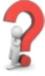 Как должен составляться протокол?- В протоколе об административном (или ином) задержании должны быть указаны точное время, место, основания и детали задержания (максимально подробно). Попросите показать вам статью закона УПК или КоАП, в которой устанавливается ответственность за те действия, в которых вас подозревают.- Внимательно читайте протокол, особенно то, что будет записано с ваших слов.Никогда не подписывайте протокол, где есть пустые (незаполненные) строчки. После составления протокола на всех пустых местах ставится знак в виде буквы Z.- Если вы с чем-то не согласны, вы имеете право потребовать исправления неточностей, либо написать об этом в протоколе своей рукой, либо это с ваших слов сделает сотрудник полиции. В последнем случае тщательно проверьте, что все записано именно так, как вы сказали.- Если вы не согласны с протоколом, а сотрудник полиции отказывается вносить исправления, вы можете отказаться подписывать протокол.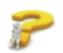 Что мне делать, если меня собираются обыскивать?- Вас могут обыскать (совершить личный досмотр) для обнаружения орудий совершения или предметов правонарушения. Не препятствуйте личному досмотру, но помните, что досмотр осуществляется сотрудниками одного с вами пола в присутствии двух понятых одного с вами пола.- Важно: понятые должны быть посторонними лицами, лучше всего, если это будут просто прохожие, которых пригласят в качестве понятых. Если понятыми являются сотрудники полиции или работники отделения полиции (уборщики, дворники и пр.), вы можете отказаться от проведения досмотра, так же как и возможен отказ, если понятых нет вообще. Однако, если вы чувствуете, что любой спор с вашей стороны приведет к ухудшению вашего положения, просто запомните все, что вам говорят, и не пытайтесь сопротивляться.Помните, что о личном досмотре всегда составляется протокол или делается запись в протоколе об административном задержании. В протоколе указывается время досмотра и опись всех вещей, которые были у вас найдены. После досмотра протокол дается на подпись понятым и вам.Внимательно читайте протокол, требуйте вносить изменения, если с чем-то не согласны. Вы можете также вообще отказаться от подписи протокола – тогда в нем делается соответствующая запись (обычно: От подписи отказался).Никогда не подписывайте пустой бланк протокола. Никто не вправе заставить вас ставить подпись. Помните: подписывая документ, вы соглашаетесь со всем, что в нем написано.(Личный досмотр или обыск, в соответствии со ст. 27.7 КоАп или ст. 184 УПК, в зависимости от того, в чем вас обвиняют, производится сотрудником одного с вами пола и в присутствии двух понятых одного с вами пола. Поскольку понятые свидетельствуют, что обыск или досмотр был проведен без нарушений, особенно важно, чтобы это были совершенно посторонние люди, только в этом случаеможно более или менее гарантировать, что вам ничего не подбросят или не запишут в протокол предмет, которого у вас не было.Обычно сотрудник полиции выходит на улицу и просит прохожих быть в роли понятых. Понятым может быть человек, достигший 18 лет.)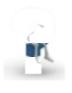 Что делать, если во время досмотра у меня нашли  предметы, которых у меня не было…- Ни в коем случае не дотрагивайтесь до незнакомых предметов, якобы найденных в ваших карманах. Особенно внимательным следует быть, если вам протягивают предмет и спрашивают: это ваше? Нельзя брать предмет в руки, даже чтобы рассмотреть его. Если на нем останутся ваши отпечатки пальцев, то будет очень сложно доказать, что он вам не принадлежал.- Проследите, чтобы в описи вещей в протоколе о личном досмотре не было лишних предметов. Если очевидно, что вам подбросили предмет, отказывайтесь подписывать протокол или укажите, что при досмотре (обыске) были допущены нарушения закона (поясните, какие именно - можно даже без указания на номера статей).- Если вас принуждают поставить подпись, постарайтесь изменить почерк или подпишитесь не так, как подписываетесь обычно.На уроках и в жизни школы должен быть порядок. Правила жизни в школе записаны в ее Уставе или специальных локальных актах. Те, кто нарушает их, могут подвергнуться наказанию, не связанному с физическим и психическим насилием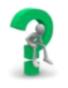 Что делать, если учитель оскорбляет, унижает меня?Такое поведение учителя недопустимо. Найдите свидетелей произошедшего и действуйте так, как описано в вопросах, относящихся к сфере защиты ваших прав.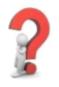 Что делать, если кто-то из взрослых в школе меня ударил?Прежде всего постарайтесь собрать доказательства того, что это в самом деле произошло. Найдите свидетелей. Обратитесь в школьный медицинский кабинет, поликлинику или травмпункт. Там врач официально подтвердит (даст справку), что у вас есть следы побоев (синяк, ссадина и т.д.). После этого можно добиваться наказания виновного работника школы.(Если проблему не удастся решить в школе, то можно обращаться в другие организации за помощью. Ваши родители могут обратиться в окружное Управление образования, в Департамент образования, к Уполномоченному по правам ребенка. Самым серьезным шагом в этом случае будет обращение в полицию или в суд.)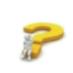 Правда ли, что за прогулы и хулиганство могут отправить в спецшколу?Такие школы официально называются «специальными учебно-воспитательными учреждениями для детей и подростков с девиантным поведением». То есть с поведением, опасным для других людей, отклоняющимся от обычного поведения людей по отношениюдруг к другу. Хулиганство и отказ ходить в школу относятся к девиантному поведению. Такие школы призваны изменить опасное поведение, помочь ученику решить проблемы, которые привели его сюда, дать ему возможность получить общее среднее или специальное образование.(Спецшколы могут быть открытыми или закрытыми. В школы открытого типа можно попасть за постоянное совершение нетяжелых правонарушений, отказ ходить в обычную школу. Для отправки туда необходимы: заключение психолого-медико-педагогического консилиума; рекомендация комиссии по делам несовершеннолетних по месту жительства; заявление родителей (лиц, их заменяющих); согласие самого подростка. Он должен быть старше 15 лет.В учреждения закрытого типа отправляют подростков от 11 до 18 лет за совершения уголовных преступлений. Из него нельзя уйти по собственному желанию. Решение о направлении в такое учреждение может принять только суд.)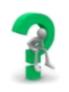 Учителя постоянно твердят мне, что меня скоро исключат из школы. За что и как могут исключить?Исключить из школы очень сложно. Во-первых, исключить можно только с 15 лет. Во-вторых, должны быть очень серьезные причины – «неоднократные грубые нарушения Устава школы» (как это предусмотрено в ст. 19 Закона «Об образовании»). Наконец, решение об исключении Совет школы принимает только с учетом мнения родителей и комиссии по делам несовершеннолетних. (Если ученик исключен из школы, то это не значит, что он может делать, что ему заблагорассудится: комиссия по делам несовершеннолетних должна в течение месяца обеспечить его трудоустройство или продолжение обучения в других учебных заведениях.)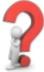 Можно ли исключить из школы временно?Нет, нельзя. В Законе «Об образовании» такой меры наказания не предусмотрено. В некоторых школах в Уставе или в других локальных актах есть специальный пункт о «временном отстраненииот занятий». Решение об этом принимает Совет школы в присутствии ученика и его родителей. Как правило, с родителей берется расписка о том, что в течение определенного времени (от двух дней до двух недель) ребенок будет находиться дома под присмотром взрослых.(Просто так никто не может сказать ученику: «Я не разрешаю тебе приходить на уроки». Во-первых, право на получение образования – одно из основных социальных прав человека, и никого нельзя лишить этого права, за исключением ситуации, описанной в предыдущем вопросе. Во-вторых, все то время, которое ребенок проводит в школе, за его жизнь, здоровье и безопасность отвечают учителя и школьная администрация. Где будет находиться и чем заниматься «временно исключенный» ученик? Кто будет за него отвечать?)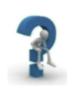 Что мне делать, если я опоздал на урок?Вы должны постараться сделать все возможное, чтобы вам разрешили присутствовать на уроке. Выбор конкретного варианта поведения зависит от нескольких обстоятельств.Во-первых, необходимо знать, есть ли в школе какие-либо локальные акты, регулирующие решение этой проблемы. Так, например, во многих школах опоздавший ученик должен взять у дежурного администратора или классного руководителя допуск на урок. Есть школы, в которых ученики (как правило,старшеклассники) могут находиться во время уроков в библиотеке. Если же никаких правил по этому поводу нет, ориентируйтесь на требования конкретного учителя-предметника. Помните, что никому не нравится, если его прерывают на полуслове посреди работы.(Если, опоздав к началу урока, вы остаетесь вне школы или пребываете в каком-либо школьном помещении (холле, коридоре, туалете), то вы таким поведением подводите учителя, который должен знать, где вы находитесь и почему вы не на уроке. Известно много случаев, когда учителям приходилось нести даже уголовную ответственность за то, что произошло с пропустившим урок ребенком.)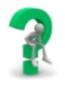 Что делать в случае конфликта с учителем,представителем администрации школы илиобслуживающего персонала? Как отстаивать свои права?Итак, вы решили отстаивать свое право и добиваться соблюдения закона.Четко сформулируйте, какое именно ваше право или право кого-то из ваших товарищей вам кажется нарушенным. Опирайтесь на советы, изложенные в этой книге, и на соответствующую статью в законах. Определите, чего вы собираетесь добиваться, какие результаты вас устроят. Посоветуйтесь о ситуации с родителями или с другими людьми, которым вы доверяете.Еще раз проверьте все обстоятельства произошедшего, соберите дополнительную информацию. Если что-то случилось не с вами лично, а с вашими знакомыми, дополнительная проверка нужна обязательно.Если есть возможность, постарайтесь сразу же найти свидетелей нарушения, которые подтвердят ваши слова, и начните собирать союзников. Вместе отстоять любое право легче.Начните с переговоров. Вполне возможно, что другая сторона видит ситуацию иначе. Вежливо изложите свою точку зрения, сразу же сошлитесь на законы и на свидетельства очевидцев. Выслушайте доводы другой стороны. Постарайтесь понять их логику и еще раз оценить, насколько права каждая сторона, насколько ее действия соответствуют закону. Если ваше мнение не изменилось, изложите свои требования. Будьте вежливы, но настойчивы.Если конфликт не удалось решить во время первых переговоров, продумайте, что делать дальше. Попробуйте поговорить с учителем, которому вы доверяете, классным руководителем, попросите их помочь. Вполне возможно, они сумеют повлиять на того, с кем у вас конфликт.Если это не помогло, обратитесь на уровень выше. Если у вас конфликт с учителем или с охранником, обратитесь к администрации школы – к завучу, директору или в Совет школы. Здесь будет нелишней поддержка кого-то из учителей, родителей, других учеников. Вежливо и четко изложите ситуацию, расскажите о ваших требованиях. Возможно, администрация школы сразу же устроит встречу всех сторон для совместного обсуждения.Тогда же вы можете обратиться с официальной просьбой о проведении дисциплинарного расследования действий того, кто нарушал ваши права. В комиссию, которая будет заниматься расследованием, имеют право войти выборные представители учеников. Добивайтесь сами и с помощью родителей, чтобы представители учеников обязательно были в нее включены. По результатам расследования комиссии администрация должна принять какое-то решение, например, наложить взыскание на виновного или оправдать его.Если администрация не идет вам навстречу, вы можете проводить во внеурочное время собрания по поводу защиты своих нарушенных прав. Правила проведения таких собраний должны быть описаны в Уставе школы. Если там этих правил нет, администрация обязана предоставить вам любое выбранное вами место на территории школы и не мешать вам. На собрание можно пригласить представителей администрации или прессы. Хорошо, если будет принят официальный документ – обращение или требования к администрации, будут выбраны представители для переговоров, для участия в комиссии и т. д.Родители могут провести собственное собрание, обсудить на нем произошедшее, официально оформить свое решение и обратиться с требованиями к администрации школы.Если решение администрации вас не устраивает, вы сами (выборные представители учеников) или ваши родители можете обратиться за помощью в специальные государственные органы, например в окружное Управление образования, Департамент образования или в суд.Помощь также могут оказать общественные и правозащитные организации, которые занимаются защитой прав детей, местная и городская пресса.Полезные сайты:tmb.podrostok.rupodrostok.edu.yar.rupravadetey.ruТелефон доверия для детей, подростков и их родителей8-800-2000-122При звонке на этот номер в любом населенном пункте Российской Федерации со стационарных и мобильных телефонов дети, подростки и их родители могут получить экстренную помощь. Звонок   анонимный и бесплатный.